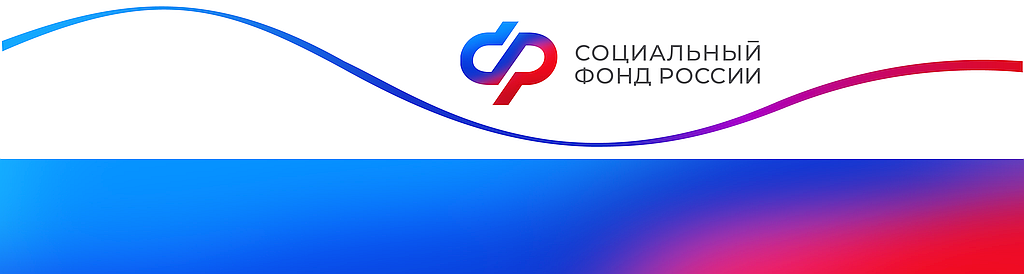 Отделение Фонда пенсионного и социального страхования РФ по Курской области_________________________________________________________________           305000 г. Курск,                                                                 телефон: (4712) 51–20–05 доб. 1201             ул. К.Зеленко, 5.                                                                Е-mail: infosmi@056.pfr.ruВ Курской области услуги по родовым сертификатам с начала года получили более 3,9  тысячи женщин и новорожденныхОтделение СФР по Курской области с начала 2023 года направило на оплату услуг, оказанных в связи с беременностью и рождением детей, более 24,6 миллиона рублей. Родовой сертификат – это документ, который предоставляет беременной женщине право выбрать медицинскую организацию для родов, а также для наблюдения во время и после беременности. Электронный сертификат формируется при первом посещении в женской консультации по месту жительства либо в роддоме. Сертификат может также оформить детская поликлиника, где будут проводиться профилактические осмотры ребенка.Раньше женщине нужно было самостоятельно представлять бланк сертификата в медучреждение. Теперь этого не требуется, поскольку все необходимые сведения Социальный фонд получает автоматически. Среди них данные о постановке на учет в женской консультации, а также данные о том, что роды успешно приняты и были оказаны услуги по профилактическому наблюдению ребенка в течение первого года жизни. Переход на электронную форму родового сертификата значительно упростил для медицинских работников процедуру заполнения документа, а для женщин отменил необходимость носить с собой и предъявлять бумажный бланк.